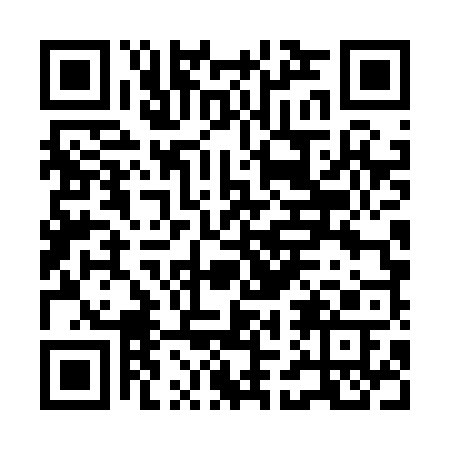 Ramadan times for Tonija, EstoniaMon 11 Mar 2024 - Wed 10 Apr 2024High Latitude Method: Angle Based RulePrayer Calculation Method: Muslim World LeagueAsar Calculation Method: HanafiPrayer times provided by https://www.salahtimes.comDateDayFajrSuhurSunriseDhuhrAsrIftarMaghribIsha11Mon4:414:416:5512:384:186:236:238:2912Tue4:384:386:5212:384:206:256:258:3113Wed4:354:356:4912:384:216:276:278:3414Thu4:314:316:4612:374:236:306:308:3715Fri4:284:286:4412:374:256:326:328:3916Sat4:254:256:4112:374:276:346:348:4217Sun4:214:216:3812:374:296:376:378:4518Mon4:184:186:3512:364:316:396:398:4819Tue4:154:156:3212:364:336:416:418:5020Wed4:114:116:2912:364:346:436:438:5321Thu4:084:086:2612:354:366:466:468:5622Fri4:044:046:2412:354:386:486:488:5923Sat4:004:006:2112:354:406:506:509:0224Sun3:573:576:1812:344:426:536:539:0525Mon3:533:536:1512:344:436:556:559:0826Tue3:493:496:1212:344:456:576:579:1127Wed3:463:466:0912:344:476:596:599:1428Thu3:423:426:0612:334:497:027:029:1729Fri3:383:386:0312:334:507:047:049:2030Sat3:343:346:0112:334:527:067:069:2331Sun4:304:306:581:325:548:088:0810:261Mon4:264:266:551:325:558:118:1110:302Tue4:224:226:521:325:578:138:1310:333Wed4:184:186:491:325:598:158:1510:374Thu4:144:146:461:316:008:178:1710:405Fri4:094:096:431:316:028:208:2010:446Sat4:054:056:411:316:048:228:2210:477Sun4:004:006:381:306:058:248:2410:518Mon3:563:566:351:306:078:278:2710:559Tue3:513:516:321:306:088:298:2910:5910Wed3:463:466:291:306:108:318:3111:03